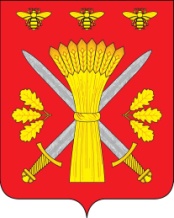 РОССИЙСКАЯ ФЕДЕРАЦИЯОРЛОВСКАЯ ОБЛАСТЬТРОСНЯНСКИЙ РАЙОННЫЙ СОВЕТ НАРОДНЫХ ДЕПУТАТОВРЕШЕНИЕ	21 июля 2011 года                                                                                    №34Об исполнении бюджета Троснянского муниципального  района за 2010 год»               Заслушав отчет администрации Троснянского района об исполнении бюджета района за 2010 год и  итоги публичных слушаний, районный Совет народных депутатов РЕШИЛ	:1. Утвердить отчет об исполнении бюджета муниципального района за 2010 год по доходам в объеме  183083,2 тыс. рублей и по расходам в  объеме 182684,3 тыс. рублей  с превышением  доходов над расходами ( профицит  бюджета муниципального района) в сумме  398,9 тыс. рублей и со следующими показателями: - источники финансирования дефицита бюджета муниципального района за 2010 год  (приложение № 1 на 1 листе);  - доходы   бюджета муниципального района за 2010 год (приложение №2 на 4 листах)  -  распределение бюджетных ассигнований за 2010 год  по разделам и подразделам  классификации расходов бюджета  муниципального района (приложение №3 на 1 листе);-  распределение ассигнований из районного бюджета  за 2010 год по разделам и  подразделам,  целевым статьям и видам расходов функциональной  классификации расходов (приложение №4 на 6 листах);  -  ведомственная структура расходов районного бюджета за  2010 год (приложение №5 на 14 листах); -  распределение  бюджетных ассигнований на реализацию программы капитального строительства и капитального ремонта объектов социальной сферы, финансируемых за счет средств бюджета  района за 2010 год (приложение №6 на 1 листе); - распределение дотаций на выравнивание бюджетной обеспеченности поселений за 2010 год  (приложение №7 на 1 листе); - распределение дотаций на обеспечение сбалансированности бюджетов поселений за 2010 год ( приложение№8 на 1 листе); - распределение субвенций из районного фонда компенсаций за 2010 год (приложение №9 на 1 листе); - распределение субсидий за 2010 год  (приложение №10 на 1 листе).    2. Настоящее  решение вступает в силу со дня обнародования.Председатель районного                                                                           Глава районаСовета народных депутатов                                                                                              В. И. Быков                                                                       В. И. Быков